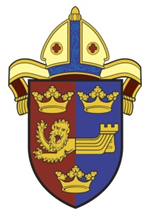 Faculty Jurisdiction (Amendment) Rules 2019THE DIOCESE OF ST. EDMUNDSBURY & IPSWICHChancellor’s directions on proposals for telephone / broadband lines in church buildingsWith the increase in online worship resulting from lockdown, clergy are now encouraged to broadcast services live to the internet from the church. This necessitates a broadband signal and PCCs are increasingly considering a telephone / broadband line from the network to the church. The installation of a Wi-Fi router within the church is now included in List A, but no mention is made of telephone / broadband cables. I direct that the installation of a telephone / broadband line may be treated as a case falling within List B under the following circumstances:The telephone line is overhead without the need for a telephone pole in the churchyard;The archdeacon consults the DAC on the location and method of the cable entering the church.
A faculty will be required if the telephone line is to be laid underground or a new telephone pole needs to be erected within the churchyard. Signed…………………………..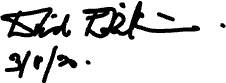 Dated……………………………